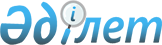 О маркировке отдельных видов подакцизных товаров учетно-контрольными марками
					
			Утративший силу
			
			
		
					Постановление Правительства Республики Казахстан от 3 декабря 2004 года N 1254. Утратило силу постановлением Правительства РК от 31.12.2008 N 1349 (вводится в действие с 01.01.2009)


      Сноска. Утратило силу постановлением Правительства РК от 31.12.2008 


 N 1349 


 (вводится в действие с 01.01.2009).      











      В соответствии с 
 Кодексом 
 Республики Казахстан от 12 июня 2001 года "О налогах и других обязательных платежах в бюджет" (Налоговый кодекс), 
 Законом 
 Республики Казахстан от 16 июля 1999 года "О государственном регулировании производства и оборота этилового спирта и алкогольной продукции" Правительство Республики Казахстан 

ПОСТАНОВЛЯЕТ: 



<*>






      Сноска. В преамбулу внесены изменения - постановлением Правительства РК от 23 мая 2005 г. 


 N 495 


 .






      1. Утвердить прилагаемые Правила маркировки алкогольной продукции, за исключением виноматериала и пива, учетно-контрольными марками.




      2. Ввести с 10 декабря 2004 года обязательную маркировку учетно-контрольными марками алкогольной продукции, за исключением виноматериала и пива, по перечню согласно приложению к настоящему постановлению (далее - алкогольная продукция).



      2-1. Ввести с 15 апреля 2007 года маркировку учетно-контрольными марками алкогольной продукции нового образца.



      2-2. Маркировка учетно-контрольными марками старого образца производится до 1 июня 2007 года.




      Сноска. Постановление дополнено пунктами 2-1 и 2-2 в соответствии с постановлением Правительства РК от 11 марта 2007 года N 


 177 


 (вводится в действие со дня первого официального опубликования).






      3. Установить, что хранение и реализация алкогольной продукции отечественного и импортного производства, производителями и импортерами алкогольной продукции, юридическими и физическими лицами, осуществляющими хранение и реализацию алкогольной продукции, а также конкурсными управляющими, реализующими имущество (активы) банкрота, с учетно-контрольными марками старого образца осуществляется по 31 декабря 2008 года.




      Сноска. Пункт 3 в редакции постановления Правительства РК от 11 марта 2007 года N 


 177 


 (вводится в действие со дня первого официального опубликования); с изменениями, внесенными постановлениями Правительства РК от 28.12.2007 


 N 1313 


(вводится в действие со дня официального опубликования); от 28.08.2008 


 N 783 


 (порядок введения в действие см. 


 п.2 


). 






      4. Определить, что маркировку алкогольной продукции учетно-контрольными марками осуществляют отечественные производители, конкурсные управляющие, реализующие имущество (активы) банкрота, и импортеры алкогольной продукции. 




      Сноска. В пункт 4 внесены изменения - постановлением Правительства РК от 23 мая 2005 г. 


 N 495 


 .






      5. Налоговому комитету Министерства финансов Республики Казахстан:



      1) обеспечить сбор заявок от производителей, конкурсных управляющих, реализующих имущество (активы) банкрота, и импортеров алкогольной продукции на приобретение учетно-контрольных марок, нового образца с обязательным ведением учета контрактов по импортируемой алкогольной продукции;



      2) провести до 1 мая 2007 года тендер на определение организации, изготавливающей учетно-контрольные марки, и заключить договор с победителем тендера на изготовление учетно-контрольных марок;



      2-1) в целях бесперебойной работы системы контроля над производством и оборотом алкогольной продукции с использованием учетно-контрольных марок заключить с Республиканским государственным предприятием "Банкнотная фабрика" Национального банка Республики Казахстан договор (соглашение) на изготовление учетно-контрольных марок до получения первой партии учетно-контрольных марок на алкогольную продукцию от победителя тендера на изготовление учетно-контрольных марок;



      3) разработать и утвердить порядок получения, учета, хранения и выдачи учетно-контрольных марок. 


<*>






      Сноска. Пункт 5 с изменениями, внесенными постановлениями Правительства РК от 23 мая 2005 г. 


 N 495 


; от 11 марта 2007 года N 


 177 


 (вводится в действие со дня первого официального опубликования).






      6. Настоящее постановление вступает в силу со дня подписания.


      Премьер-Министр




      Республики Казахстан


Утверждены           



постановлением Правительства  



Республики Казахстан      



от 3 декабря 2004 года N 1254 





 Правила маркировки алкогольной продукции,






за исключением виноматериала и пива,






учетно-контрольными марками







 1. Общие положения



      1. Настоящие Правила разработаны в соответствии с 
 Кодексом 
 Республики Казахстан от 12 июня 2001 года "О налогах и других обязательных платежах в бюджет" (Налоговый кодекс) и определяют порядок маркировки алкогольной продукции, за исключением виноматериала и пива (далее - алкогольная продукция), учетно-контрольными марками.





 2. Порядок маркировки алкогольной продукции






учетно-контрольными марками



      2. Маркировке учетно-контрольными марками подлежит алкогольная продукция, разлитая в потребительскую тару в соответствии с нормативно-технической документацией.



      3. Производители алкогольной продукции производят наклеивание учетно-контрольных марок на готовую продукцию, предназначенную для реализации на территории Республики Казахстан, в процессе производства либо в другом обособленном месте на своей территории по технологии, определенной для маркировки.



      4. Маркировка алкогольной продукции, ввозимой на таможенную территорию Республики Казахстан в соответствии с таможенным режимом выпуска товаров для свободного обращения, учетно-контрольными марками осуществляется за пределами таможенной территории Республики Казахстан либо в месте, определяемом таможенными органами Республики Казахстан. 



      4-1. Конкурсные управляющие, реализующие имущество (активы) банкрота, производят маркировку подакцизных товаров включенных в конкурсную массу, учетно-контрольными марками, в обособленном месте на своей территории по технологии, определенной для маркировки.


<*>






      Сноска. Дополнены пунктом 4-1 - постановлением Правительства РК от 23 мая 2005 г. 


 N 495 


 .





            5. Алкогольная продукция, подлежащая обязательной маркировке учетно-контрольными марками, маркируется учетно-контрольными марками по форме согласно приложению к настоящим Правилам.




      Сноска. Пункт 5 с изменениями, внесенными постановлением Правительства РК от 11 марта 2007 года N 


 177 


 (вводится в действие со дня первого официального опубликования).





      6. Не подлежит маркировке учетно-контрольными марками следующая алкогольная продукция:



      экспортируемая за пределы Республики Казахстан;



      ввозимая на таможенную территорию Республики Казахстан в таможенных режимах "магазин беспошлинной торговли", "таможенный склад";



      ввозимые на таможенную территорию Республики Казахстан в таможенных режимах "временный ввоз товаров и транспортных средств" и "временный вывоз товаров и транспортных средств" в рекламных и (или) демонстрационных целях в единичных экземплярах;



      перемещаемая через таможенную территорию Республики Казахстан в таможенном режиме "транзит товаров";



      ввозимая (пересылаемая) физическими лицами на таможенную территорию Республики Казахстан в пределах норм безакцизного ввоза, установленных Правительством Республики Казахстан. 


<*>






      Сноска. В пункт 6 внесены изменения - постановлением Правительства РК от 23 мая 2005 г. 


 N 495 


 .





      7. Алкогольная продукция, ввозимая на таможенную территорию Республики Казахстан и оформленная в таможенных режимах, не предусматривающих маркировку учетно-контрольными марками, в случае ее реализации на таможенной территории Республики Казахстан, подлежит обязательной маркировке учетно-контрольными марками.



      8. Учетно-контрольная марка наклеивается на боковую поверхность емкости таким образом, чтобы она хорошо прилегала к емкости, не допуская перекосов, перегибов, должна обеспечивать легкую идентификацию и устойчивое считывание штрих-кодовой информации считывающим устройством. 


<*>






      Сноска. В пункт 8 внесены изменения постановлением Правительства РК от 22 сентября 2006 года N 


 904 


 (вводится в действие со дня официального опубликования).



Приложение             



к Правилам маркировки       



алкогольной продукции, за    



исключением виноматериала и пива,



учетно-контрольными марками   



      Сноска. Постановление дополнено приложением в соответствии с постановлением Правительства РК от 11 марта 2007 года N 


 177 


 (вводится в действие со дня первого официального опубликования).




 Форма учетно-контрольной




марки на алкогольную продукцию





(см. бумажный вариант)





 

 Приложение           



к постановлению Правительства  



Республики Казахстан      



от 3 декабря 2004 года N 1254  




 Перечень алкогольной продукции,




подлежащей маркировке учетно-контрольными марками


___________________________________________________________________



 Код товарной номенклатуры    !   Наименование алкогольной



 внешнеэкономической          !   продукции



 деятельности                 !



-------------------------------------------------------------------



 Из 2204 (кроме 220430),        Вина, вина марочные, вина



 2205, 220600                   коллекционные, игристые вина,



                                шампанское, винные напитки



 2208                           Водки и водки особые, коньяки,



                                бренди, ликероводочные изделия,



                                прочие крепкоалкогольные напитки,



                                прочие слабоалкогольные напитки



____________________________________________________________________

      Примечание. Номенклатура алкогольной продукции определяется как кодом товарной номенклатуры внешнеэкономической деятельности, так и наименованием алкогольной продукции.

					© 2012. РГП на ПХВ «Институт законодательства и правовой информации Республики Казахстан» Министерства юстиции Республики Казахстан
				